РАСПОРЯЖЕНИЕО приятии  на работу осужденного для отбывания наказания в виде обязательных работ        1. На основании постановления Мировой судьи судебного участка №31 Моркинского судебного  района  Республики Марий Эл  №5-43/2017 от 23.01.2017года, принять на работу осужденного Мухачева Сергея Николаевича 04 февраля  1979 года рождения, зарегистрированного по адресу: Республика Марий Эл, Моркинский район, с.Петровское, ул.Советкая., д.4, проживающего по адресу: Республика Марий Эл, Моркинский район, с.Петровсое, ул. Пушкина, д.6, кв.3 для отбывания наказания в виде обязательных работ сроком на 20 часов. 2. Осужденному Мухачеву С.Н. приступить к  отбыванию наказания в виде обязательных работ   с 07.02.2017года.3.Контроль  за исполнением данного распоряжения  и  ведение табеля учета отработанного времени назначить ведущего специалиста администрации     Иванову Светлану Сильвестровну.   Глава  администрации МО«Семисолинское сельское поселение»                       Ильин С.Н.Ознакомлен:«07»  февраля 2017 г.________________Мухачев С.Н.«Семисола ял кундем» муниципальный образованийынадминистрацийже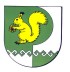 Администрациямуниципального образования  «Семисолинское сельское поселение»       №4  7 февраля  2017 г.